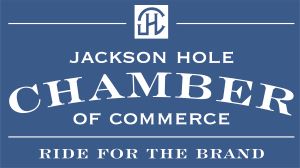 Scott Anderson is the owner of Jackson Hole Radio, LLC including KMTN, KZJH, KJAX, and La Nueva 96.3 FM in Jackson as well as two stations in West Yellowstone, Montana. Scott has managed the radio stations since moving to Jackson in 1990 and has managed stations in the US Virgin Islands, Laramie, Kemmerer, and Powell, Wyoming, Sun Valley, Idaho, Billings, Montana, and Maui County, Hawaii.Anderson oversaw the creation and operation of 43 North and Cutty’s Bar and Grill and managed the Teton Gables Motel in Jackson and the Hailey Hotel bar in Hailey, Idaho.Anderson served on the Jackson Town Council for 12 years. He also served on the Jackson Hole Chamber of Commerce board and was chairman of the Chamber in 2013. He also was on the board of directors of the US Chamber of Commerce in Washington, DC.Anderson served for 6 years on the board of directors of Lower Valley Energy. He was also on the board of the Wyoming Rural Electric Association, the Jackson Hole Housing Trust and the Jackson Hole Historical Society and Museum.Scott currently sits on the board of directors of the Wyoming Association of Broadcasters and the JH Chamber’s Government and Community Affairs Committee.